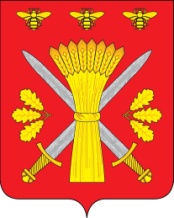 РОССИЙСКАЯ ФЕДЕРАЦИЯОРЛОВСКАЯ ОБЛАСТЬАДМИНИСТРАЦИЯ ТРОСНЯНСКОГО РАЙОНАПОСТАНОВЛЕНИЕот  28 июля  2015 г.                                                                                                      № 229                                                                                                                   с. ТроснаО формировании фонда капитального ремонта многоквартирных домов на счете регионального оператора           В соответствии с частью 7 статьи 170 Жилищного кодекса Российской Федерации и пунктом 6 статьи 4 Закона Орловской области от 26 июня 2013 года № 1498-ОЗ «Об отдельных правоотношениях в сфере организации и проведения капитального ремонта общего имущества в многоквартирных домах, расположенных на территории Орловской области» п о с т а н о в л я е т:1.Сформировать фонд капитального ремонта на счете регионального оператора (Некоммерческая организация «Региональный фонд капитального ремонта общего имущества в многоквартирных домах на территории Орловской области») в отношении следующих многоквартирных домов расположенных на территории Троснянского района Орловской области, собственники помещений которых в установленный законом срок не выбрали способ формирования фонда капитального ремонта или выбранный ими способ не был реализован:  -дом № 10 д.Чермошное, Троснянского района Орловской области.2. Указанное постановление  направить региональному оператору и собственникам помещений в многоквартирных домах, указанных в пункте 1 настоящего постановления, в течение пяти дней с даты его принятия.3. Контроль за исполнением настоящего постановления возложить на заместителя главы администрации Фроловичева А.В.4. Настоящее решение вступает в силу со дня его обнародования.Глава администрации                                                     А.И.Насонов